3rd Grade Supply List   Riverbend Elementary 2018-2019Student List 4 plastic 3-pronged folders with pockets – yellow, blue, green, red4 black and white marble composition books 1.5” 3-ringed  binder with pockets  (Please write student’s name on this)5 colored pens (can be of the same color but not blue or black)2 highlighters (any color)Clipboard (Please write student’s name on this)Headphones  (Please write student’s name on these)Approved student fees:  $5.50 Scholastic News, $5.00 agenda bookDonations AppreciatedSanitizing wipes, tissues, 1 bag of individually wrapped candy (NUT FREE), sandwich size Ziploc bagsAs we strive to maintain a safe learning environment, rolling backpacks are not permitted.Supply lists are a result of parent requests year after year.  We want our families to know, however, that we will provide each and every Riverbend student everything they need.  We thank our community for their support, generosity, and their love to start each new academic year excited about our school!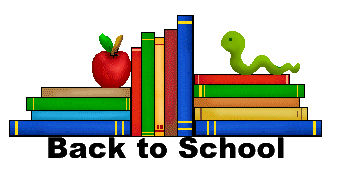 